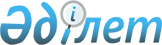 Об утверждении карты туристификацииПриказ Министра культуры и спорта Республики Казахстан от 27 октября 2021 года № 332. Зарегистрирован в Министерстве юстиции Республики Казахстан 29 октября 2021 года № 24950.
      В соответствии с подпунктом 20-10) статьи 11 Закона Республики Казахстан "О туристской деятельности в Республике Казахстан", ПРИКАЗЫВАЮ:
      1. Утвердить прилагаемую карту туристификации.
      2. Комитету индустрии туризма Министерства культуры и спорта Республики Казахстан в установленном законодательством Республики Казахстан порядке обеспечить:
      1) государственную регистрацию настоящего приказа в Министерстве юстиции Республики Казахстан;
      2) в течение трех рабочих дней после введения в действие настоящего приказа размещение его на интернет-ресурсе Министерства культуры и спорта Республики Казахстан;
      3) в течение трех рабочих дней после исполнения мероприятий, предусмотренных настоящим пунктом, представление в Департамент юридической службы Министерства культуры и спорта Республики Казахстан сведений об исполнении мероприятий.
      3. Контроль за исполнением настоящего приказа возложить на курирующего вице-министра культуры и спорта Республики Казахстан.
      4. Настоящий приказ вводится в действие по истечении десяти календарных дней после дня его первого официального опубликования. Карта туристификации
      Сноска. Карта туристификации - в редакции приказа Министра культуры и спорта РК от 31.08.2023 № 241 (вводится в действие по истечении десяти календарных дней после дня его первого официального опубликования).
					© 2012. РГП на ПХВ «Институт законодательства и правовой информации Республики Казахстан» Министерства юстиции Республики Казахстан
				
      Министр культуры и спортаРеспублики Казахстан 

А. Раимкулова
Утверждена приказом
Министра культуры и спорта
Республики Казахстан
от 27 октября 2021 года № 332
№ п/п
Наименование туристских территорий республиканского уровня
1.
Государственный национальный природный парк "Тарбагатай" области Абай
2.
Побережье озера Алаколь области Абай
3.
Щучинско-Боровская курортная зона Акмолинской области
4.
Зерендинская курортная зона Акмолинской области
5.
Побережье Капшагайского водохранилища Алматинской области, включая город Конаев
6.
Горно-лыжный курорт "Тургень" Алматинской области
7.
Горный курорт-отель "Oi-Qaragai Lesnaya Skazka" Mountain Resort Алматинской области
8.
Международный туристский центр "Акбулак" Алматинской области
9.
Международный альпинистский лагерь "Хан Тенгри" Алматинской области
10.
Санаторно-курортная зона "Арасан" Алматинской области
11.
Государственный национальный природный парк "Шарын" Алматинской области
12.
Государственный национальный природный парк "Иле-Алатау" Алматинской области
13.
Государственный национальный природный парк "Көлсай көлдері" Алматинской области
14.
Комплекс "Средневековый Сарайшык" Атырауской области
15.
Государственный национальный природный парк "Катон-Карагай" Восточно-Казахстанской области
16.
Побережье озера Балхаш Карагандинской области, включая города Балхаш и Приозерск
17.
Государственный национальный природный парк "Алтын-Емел" области Жетісу
18.
Побережье озера Балхаш области Жетісу
19.
Жонгар-Алатауский государственный национальный природный парк области Жетісу
20.
Побережье озера Алаколь области Жетісу
21.
Побережье Каспийского моря Мангистауской области
22.
Город Туркестан Туркестанской области
23.
Городище Отырар Туркестанской области
24.
Мавзолей "Арыстан-баб" Туркестанской области
25.
Городище Сауран Туркестанской области
26.
Национальный историко–культурный заповедник "Ордабасы" Туркестанской области
27.
Город Кентау Туркестанской области
28.
Сайрам-Угамский государственный национальный природный парк Туркестанской области
29.
Баянаульская курортная зона Павлодарской области
30.
Имантау-Шалкарская курортная зона Северо-Казахстанской области
31.
Государственный национальный природный парк "Ұлытау" области Ұлытау
32.
город Астана
33.
город Алматы
Наименование туристских территорий регионального уровня
Наименование туристских территорий регионального уровня
34.
Курортная зона озера Шошкалы области Абай
35.
Мемориальный комплекс "Абай-Шакарим" области Абай
36.
Государственный историко-культурный и литературно-мемориальный заповедник-музей Абая "Жидебай-Бөрілі" области Абай
37.
Курортная зона Каргалинского водохранилища Актюбинской области
38.
Меловы горы "Актолагай" Актюбинской области
39.
Пески "Баркын" Актюбинской области
40.
Пески "Аккум" Актюбинской области
41.
"Волчий" водопад Актюбинской области
42.
Государственный природный резерват "Акжайык" Атырауской области
43.
"Лотосовые поля" Атырауской области
44.
"Соленое озеро Индер" Атырауской области
45.
"Пески Нарын" Атырауской области
46.
Меловые горы "Аккегершин" Атырауской области
47.
Государственный историко-культурный и природный заповедник-музей "Таңбалы" Алматинской области 
48.
город Текели области Жетісу
49.
Санаторий "Рахмановские ключи" Восточно-Казахстанской области
50.
Бухтарминское водохранилище Восточно-Казахстанской области
51.
Горнолыжный кластер Алтая Восточно-Казахстанской области
52.
Дворцовый комплекс "Акыртас" Жамбылской области
53.
Мавзолей "Айша биби" Жамбылской области
54.
Мавзолей "Карахан" Жамбылской области
55.
 Историко-этнокультурный комплекс "Коне Тараз" Жамбылской области 
56.
Этно-исторический комплекс "Тектурмас" Жамбылской области
57.
Западно-Казахстанский областной историко-культурный, архитектурно-этнографический музей-заповедник "Хан Ордасы" Западно-Казахстанской области
58.
"Кластер детско-юношеского туризма города Уральск" Западно-Казахстанской области
59.
Каркаралинская курортная зона Карагандинской области
60.
Курортная зона Алтынсаринского района Костанайской области
61.
Озеро "Ханкожа" Кызылординской области
62.
Мавзолей "Коркыт-ата" Кызылординской области
63.
Курортная зона озера Камысты Кызылординской области
64.
Грязевые курорты Жанакоргана Кызылординской области
65.
Караванные тропы Мангистауской области
66.
Сакральные места Мангистауской области
67.
Плато Устюрт Мангистауской области
68.
Горы и каньоны Мангистауской области
69.
Колыбель истории и культуры Мангистауской области
70.
Алтарь "Звезда Казахстана" Северо-Казахстанской области
71.
Архитектурный комплекс "Аппак Ишан" Туркестанской области
72.
Боралдайские петроглифы Туркестанской области
73.
Мавзолей "Акбура" Туркестанской области
74.
Мавзолей "Исмаил ата" Туркестанской области
75.
Скала "Гайып Ерен Кырык Шилтен" Туркестанской области
76.
Мавзолей и колодец "Укаш ата" Туркестанской области
77.
Мавзолей "Байдибек ата" Туркестанской области
78.
Мавзолей "Домалак ана" Туркестанской области
79.
Архитектурно-мемориальный комплекс "Кос ана" Туркестанской области
80.
Мавзолей "Баба тукти Шашты Азиз" Туркестанской области
81.
Мавзолей "Ыскак баб" Туркестанской области
82.
Башня "Акбикеш" Туркестанской области
83.
Мечеть музей "Шаммат ишан" Туркестанской области
84.
Тысячелетний тутовник Мажратут Туркестанской области
85.
Монумент "Кеме-калган" Туркестанской области
86.
Пещера "Жылаган ата" Туркестанской области
87.
Горный массив Келиншектау Туркестанской области
88.
Курортная зона "Сарыагаш" Туркестанской области
89.
Пещера "Акмешит" Туркестанской области
90.
Сырдарья-Туркестанский государственный региональный природный парк Туркестанской области
91.
Ущелье "Аксу" Туркестанской области
92.
Ущелье "Келте-Машат" Туркестанской области
93.
Государственный природный заповедник "Каратау" Туркестанской области
94.
Государственный природный заповедник "Аксу-Джабаглы" Туркестанской области
95.
Историко-культурный комплекс и природный музей-заповедник "Ұлытау" области Ұлытау
96.
Историко-культурный комплекс "Жошы Хан" области Ұлытау
97.
Историко-культурный комплекс "Шым қала" города Шымкент
98.
Мавзолей "Ибрагим ата" города Шымкент
99.
Мавзолей "Карашаш-ана" города Шымкент
100.
Мавзолей "Мирали-баба" города Шымкент
101.
Минарет "Хызыр" города Шымкент
102.
Мавзолей "Абдель-Азиз Баб" города Шымкент